ALCALDIA MUNICIPAL DE USULUTÁN La Alcaldía de Usulután recomienda:Desinfectar tus manos constantemente.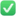 Usar mascarilla cubriendo bien la nariz y boca.Guardar al menos dos metros de distancia de las demás personas.Son medidas que pueden hacer la diferencia, cortar la cadena de contagio y evitar poner en riesgo nuestra salud. Lo mejor es no salir de la casa.Fecha de ejecución: 12 de julio 2020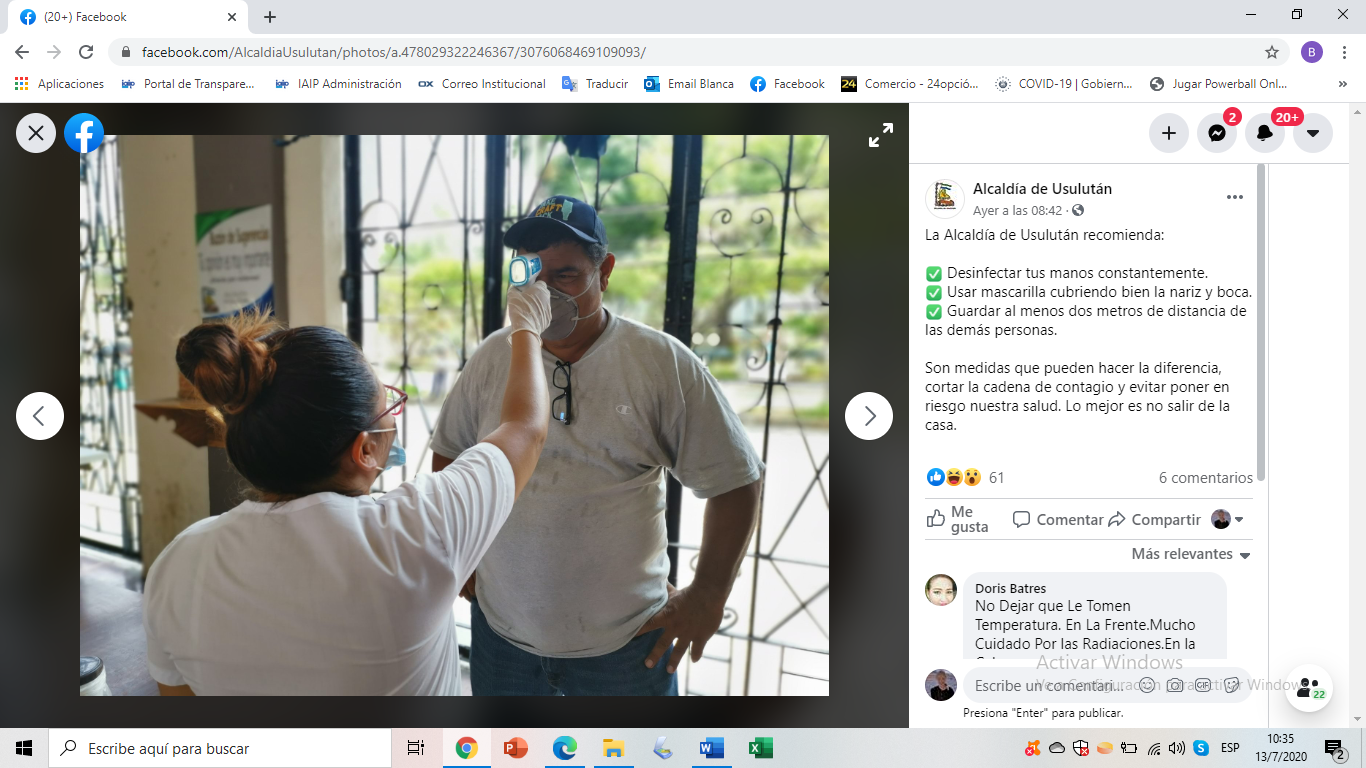 